Prescribed CV or Bio-data :  For Bachelor / Honor’s Programs :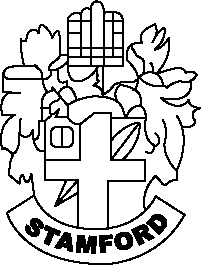                    Stamford University BangladeshForeign Students’ Service Cell (FSSC)                                   Room # 410 (3rd Floor),Head Office, 44 (744 old) Satmosjid Road,                                   Stamford University Bangladesh, Dhanmondi, Dhaka-1209.                                     Email : fssc@stamforduniversity.edu.bdCV or Bio-Data for a Bachelor/ Honor’s ProgramName of the Subject: 					02. Trimester(Bold): Spring /Summer/ Fall Semester (only Pharmacy):Spring/SummerStudent’s Name(Capital Letters): Father’s Name :05. Mother’s Name :(with the mobile no.) & E-mail :Student’s Mobile &Telephone No. :                                            07.  E:Mail :Date of Birth :09. Blood Group :Country& NID No.:Passport No.(with 12 months validity):                                                     Date of Expiry(Passport) : Permanent  Address (Own Country) :Educational  Background :                 Note : Scanned Copy or Photocopy of all Original certificates , Transcripts & Valid Passport should be attached         13. Gender (Sex):                                                                                                   14. Religion:   15. Reference Name & Mobile no. in Bangladesh:______Student’s Signature(After Admission) Date: Exam / DegreeSubject/Group/DisciplineInstitution, Education Board& Country NameSession Year(Registration)Passing YearGPA / DivisionSSC / O-LevelHSC / A-Level